															Приложение к постановлению Главы поселкаот ____ _________ 2018 года															№ ________План – схема 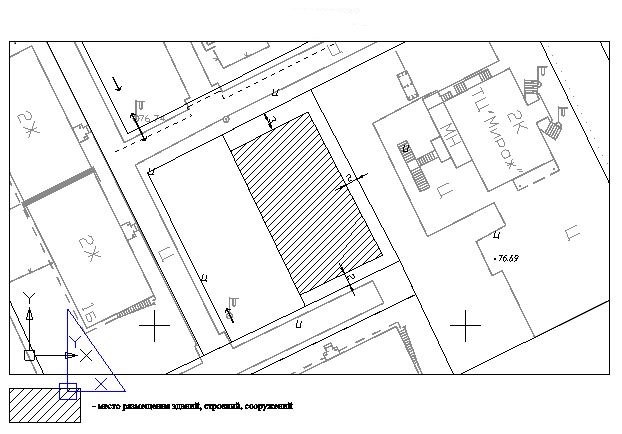 